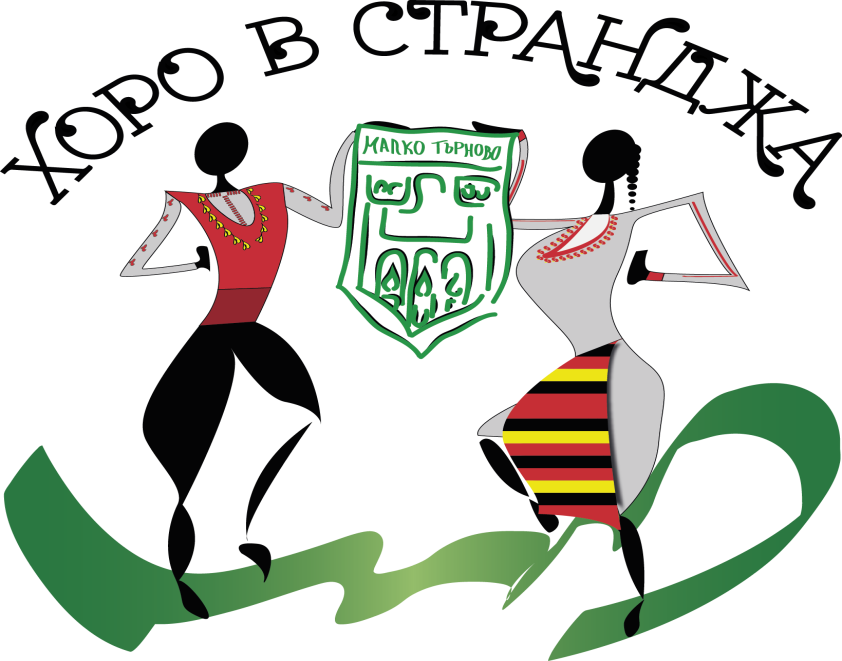 Четвърти национален фолклорен фестивал „Хоро в Странджа“18 и 19 май 2019 год.ЗАЯВКА   ЗА   УЧАСТИЕПопълнил формуляра /име и подпис, мобилен телефон за връзка/:1.Име на състава, населено място2.Художествен ръководител3.Общ брой на групата4.Наименование на хората по избор5.Музикален съпровод /CD,флашпамет или оркестър/6.Кратка анотация на състава7Тържествена вечеря-брой участници8.Пешеходен преход-брой участници9.Адрес /пощенски и е-mail/  и телефони за обратна връзка